Recovery position Scoping Review: AppendixFigure 1. PRISMA diagram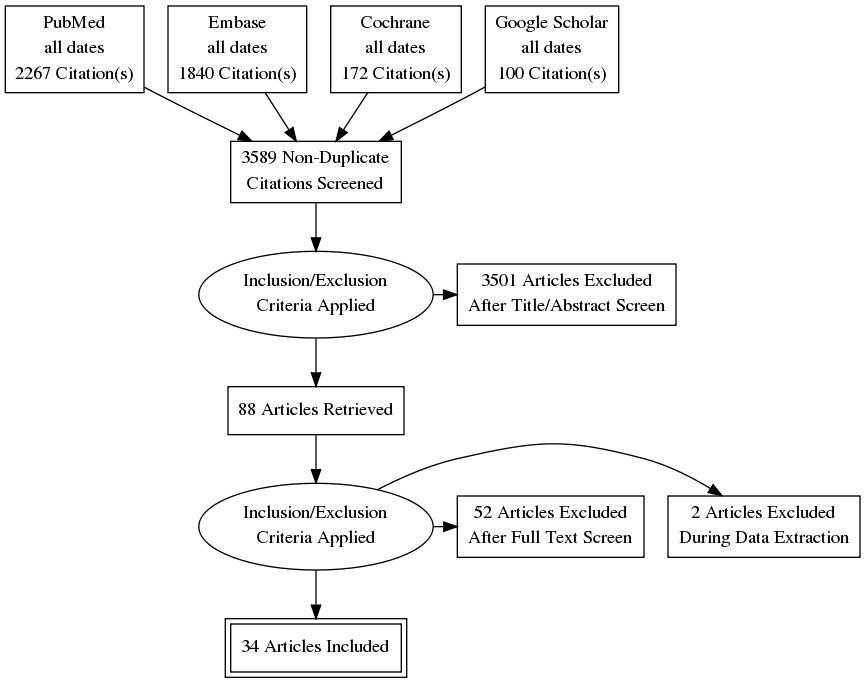 